«Волшебный умывальник»Цель: познакомить детей со сказкой Корнея Чуковского «Мойдодыр»; развивать внимание, память, познавательный интерес, активный словарь детей; формировать знание о здоровом образе жизни, прививать чистоплотность, аккуратность.Задачи: учить детей внимательно слушать воспитателя; развивать воображение, активный словарь детей; развивать внимание, память, умение повторять за воспитателем короткие фразы; воспитывать интерес к книгам, желание их рассматривать; знакомить детей с правилами личной гигиены.Материал: книга К.Чуковского (с яркими иллюстрациями), мочалка, зубная щетка, вода в тазике, мыло, полотенце.Воспитатель: Здравствуйте ребята! Посмотрите кто пришел к нам в гости (воспитатель показывает иллюстрацию «Мойдодыра»)Кто великий умывальник,Умывальников начальник?Кто мочалок командир?Это добрый ….   (Мойдодыр)Воспитатель: Ребятки, зачем к нам пришел Мойдодыр?Дети: ответы детей.Воспитатель: Да, Мойдодыр пришел нам рассказать сказку про мальчика, который не любит мыться. Ребята, давайте послушаем сказку «Мойдодыр» (воспитатель читает сказку и показывает иллюстрации).Воспитатель: Ребята, вам понравилась сказка?Дети: ответы детей.Воспитатель: А, давайте, мы покажем «Мойдодыру» как правильно мыться.Физкультминутка:Надо, надо нам помыться! (шагаем)Где тут чистая водица? (разводят руки)Кран откроем ш-ш-ш  (имитируем мытье рук)Щечку, шейку мы потрем и водичкой обольем  (имитируем мытье щек и шеи)Буль-буль-буль- журчит водица (надуваем щеки)Все ребята любят мыться.Руки с мылом мы помыли (имитация мытья рук)Нос и щеки не забыли (показывает на щеки и нос)Не ленились вымыть уши (показывают на уши)И вытираем все посуше (имитируем вытирание полотенцем).Вот так!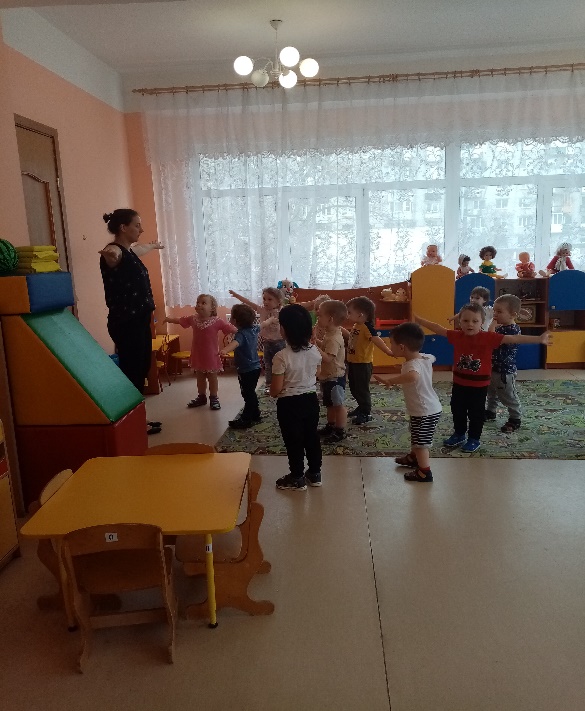 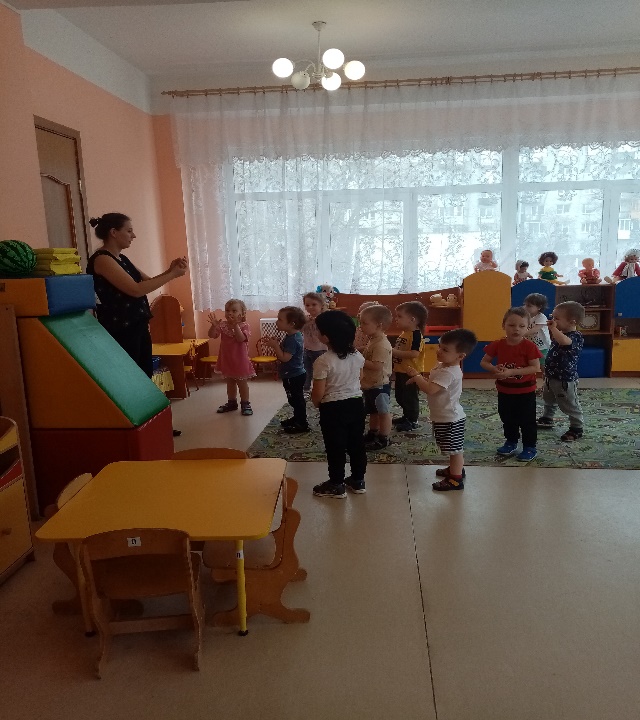 Воспитатель: Молодцы ребята, «Мойдодыру» понравилось, как вы умываетесь.Воспитатель: Ребята, «Мойдодыр» приготовил для вас загадки, давайте отгадаем их . Познакомиться готов?Я бываю всех цветов.Руки моешь? Очень  милоЗначит пригодится …   (мыло)На себя я труд беру:Пятки, локти с мылом труИ коленки оттираю, Ничего не забываю.    (мочалка)Чтобы чистым быть всегда,Людям всем нужна …    (вода)После ванны помогаю, вытираюПушистое, махровое, чистое новое.   (полотенце)Кто считает зубы намПо утрам и вечерам.    (зубная щетка)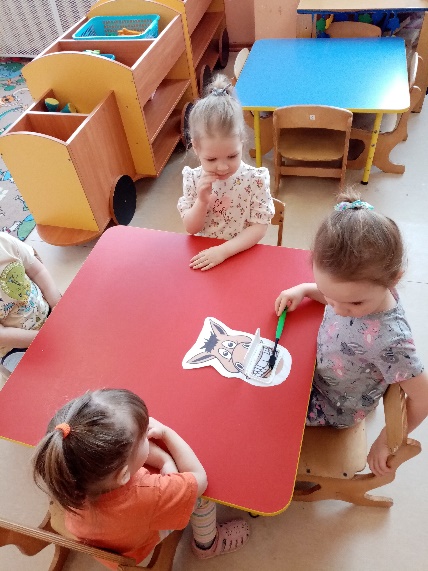 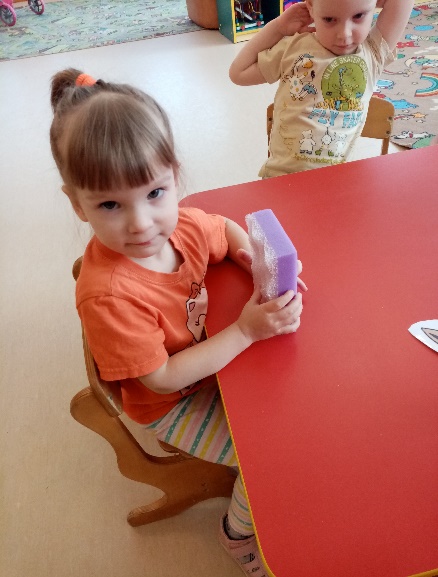 Воспитатель: Ребята, давайте скажем спасибо Мойдодыру, мы теперь знаем как быть чистыми и опрятными.От простой воды и мылаУ микробов тают силы,Чтоб микробам жизнь не дать,Руки в рот не надо брать!!!